Examples of Specific Communicative Behaviors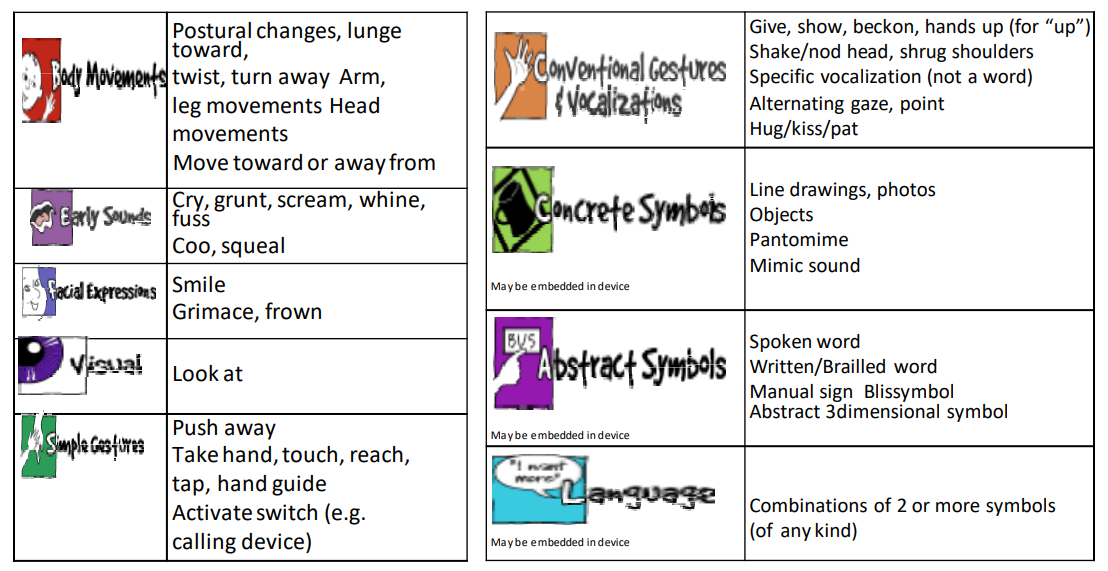 